Monroe County Health CenterThe Monroe County Health Center is excited to offer a variety of workshops and training events.  Workshops include: coping with chronic illnessinfant and adult CPRTraining will also be held for the following:  *food handlers card* community Emergency Response Team (CERT)Learn to deal with chronic pain and illness, how to respond to community emergencies, first aid and CPRCall 304-753-6960 to join us!__________________Monroe County School NurseContact Allison St.Clair at 304-772-3094 for training information on the following: Teen Issues DayCPR and AED’s in the schools Blood MobileMonroe County ResidentMonroe County, WVMonroe County Community ResourcesAre you looking for health care, training, medical assistance or dental assistance?  Look no further!  Monroe County West Virginia and surrounding counties may be able to assist you.  Look inside to see what we have to offer.  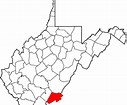 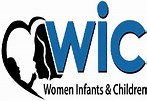 West Virginia WICLocated in Lindside, WV, WIC is an agency designed to assist women, infants and children.  From low income housing assistance, food stamp assistance, medical and dental and nutritional programs, WIC may be able to assist you.  The agency offers a variety of training opportunities from basic first aid, filling out applications, infant and adult CPR, to how to secure medical and dental assistance.  Contact the Lindside WIC office at 304-753-5582.  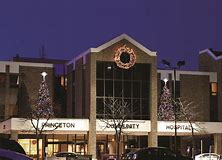 Princeton Community Hospital is located in the neighboring county of Mercer County.  In addition to emergency department care, hospitalization and outpatient care, Princeton Community Hospital offers childbirth classes, breastfeeding classes, diabetic education, CPR courses and hosts the Women’s Expo, focusing on women’s health.  Classes are designed to offer childbirth options, diabetic care and menu planning, infant care and life saving techniquesTo sign up for classes, contact Princeton Community Hospital at 304-487-7000Peterstown Fire and RescueDon’t be shy!  Show the community how fabulous you are and learn how to be a help to your community with first aid, lifesaving techniques, job and volunteer opportunities.  Department classes offered:basic first aidCPRfire and rescue coursesEMT classes304-753-4343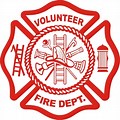 